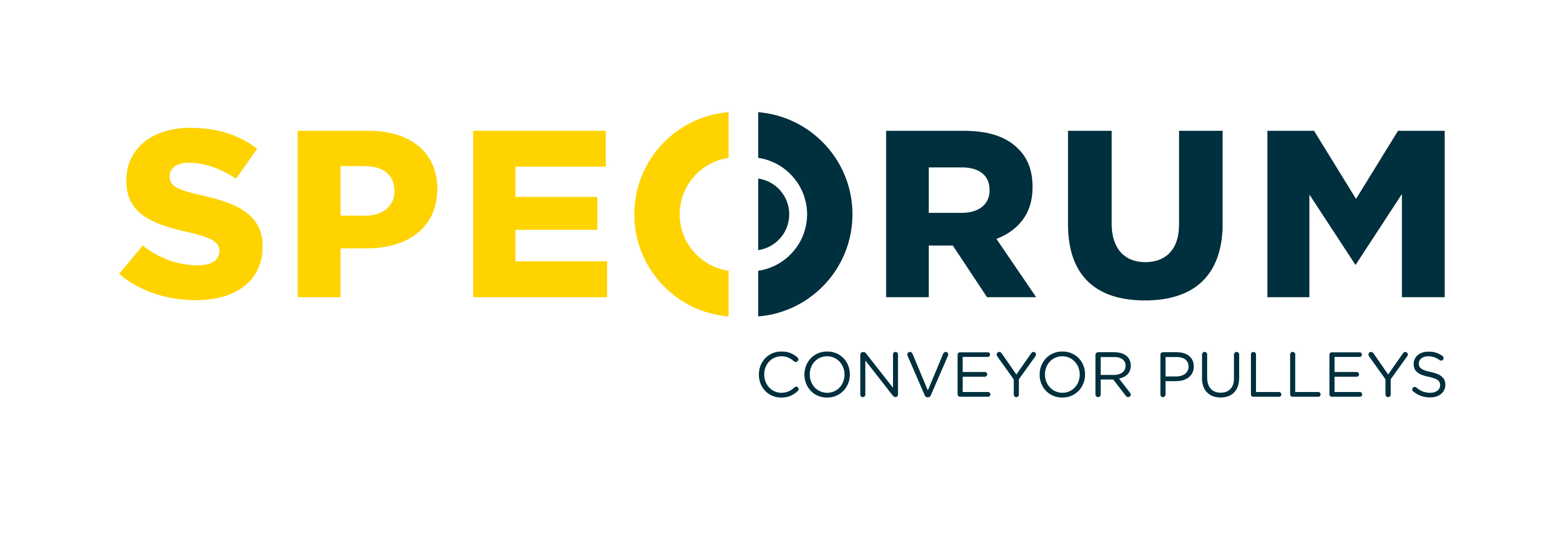 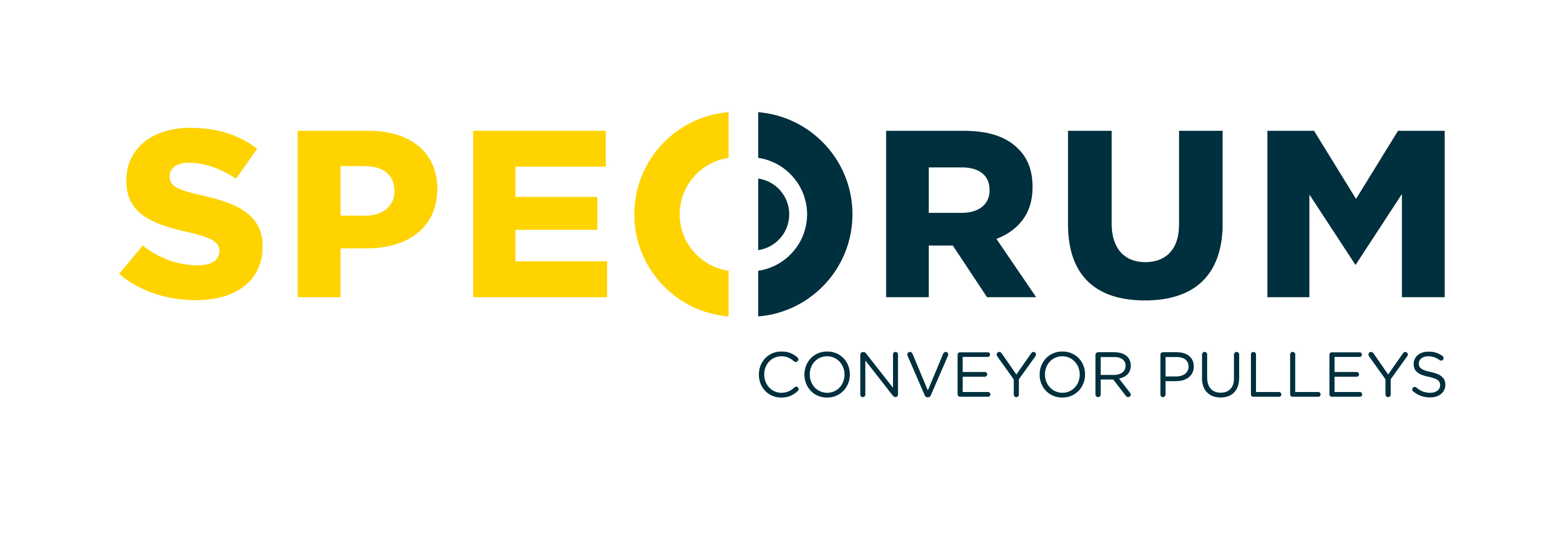 JOB DESCRIPTIONJOB DESCRIPTIONJOB DESCRIPTIONJOB DESCRIPTIONCOMPANY NAME:COMPANY NAME:Specdrum LtdSpecdrum LtdJOB TITLE:                      JOB TITLE:                      FitterFitterREPORTS TO:            REPORTS TO:            Production SupervisorProduction SupervisorJOB PURPOSE:                JOB PURPOSE:                To assemble components to meet production requirements.To assemble components to meet production requirements.KEY RESPONSIBILITIES: KEY RESPONSIBILITIES: KEY RESPONSIBILITIES: KEY RESPONSIBILITIES: To assemble components to required quality standard in accordance with engineering drawings.To read, understand and correctly implement engineering drawings.To handle, transport and store component parts as per training and instruction.To load completed assembly onto vehicle for transport.To maintain work equipment and a safe and well organised workstation.To complete daily safety checks to ensure work equipment is in good working order and submit all necessary check sheets as required.To work in accordance with relevant risk assessments and safe systems of work, as per Health & Safety training and instruction.To follow instructions provided by Production Supervisor.To comply with company policies and procedures.Any other duties, within reason and capability, as agreed with the General Manager / Supervisor. To assemble components to required quality standard in accordance with engineering drawings.To read, understand and correctly implement engineering drawings.To handle, transport and store component parts as per training and instruction.To load completed assembly onto vehicle for transport.To maintain work equipment and a safe and well organised workstation.To complete daily safety checks to ensure work equipment is in good working order and submit all necessary check sheets as required.To work in accordance with relevant risk assessments and safe systems of work, as per Health & Safety training and instruction.To follow instructions provided by Production Supervisor.To comply with company policies and procedures.Any other duties, within reason and capability, as agreed with the General Manager / Supervisor. To assemble components to required quality standard in accordance with engineering drawings.To read, understand and correctly implement engineering drawings.To handle, transport and store component parts as per training and instruction.To load completed assembly onto vehicle for transport.To maintain work equipment and a safe and well organised workstation.To complete daily safety checks to ensure work equipment is in good working order and submit all necessary check sheets as required.To work in accordance with relevant risk assessments and safe systems of work, as per Health & Safety training and instruction.To follow instructions provided by Production Supervisor.To comply with company policies and procedures.Any other duties, within reason and capability, as agreed with the General Manager / Supervisor. To assemble components to required quality standard in accordance with engineering drawings.To read, understand and correctly implement engineering drawings.To handle, transport and store component parts as per training and instruction.To load completed assembly onto vehicle for transport.To maintain work equipment and a safe and well organised workstation.To complete daily safety checks to ensure work equipment is in good working order and submit all necessary check sheets as required.To work in accordance with relevant risk assessments and safe systems of work, as per Health & Safety training and instruction.To follow instructions provided by Production Supervisor.To comply with company policies and procedures.Any other duties, within reason and capability, as agreed with the General Manager / Supervisor. PERSON SPECIFICATION:PERSON SPECIFICATION:PERSON SPECIFICATION:PERSON SPECIFICATION:CriteriaEssentialEssentialDesirableQualifications/AttainmentsGood standard of education to GCSE level or equivalentGood standard of education to GCSE level or equivalentValid Forklift Truck licenceRelevant Experience /  KnowledgePrevious fitting experiencePrevious fitting experienceGood knowledge of hydraulic and electrical systems.Skills and CompetenciesAbility to read engineering drawingsA strong work ethicAbility to read engineering drawingsA strong work ethicOperational use of Cranes, Abrasive Wheels, Air & Hand Tools